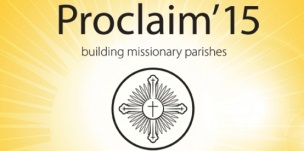 NAME: EMAIL ADDRESS: TEL NOI would like to be a part of Proclaim ’15. The project (s) I want to be involved with are below (please tick all that are appropriate)Please email to trishbonnett@rcdow.org.uk or post into box in church porch. Thank you so much for your help with this.  Project 1Youth initiatives Project 2Reaching out/housebound /end of life care support Project 3Adult formation post RCIA/ Marriage and relationships (a) Phase support (b) Post confirmation (c) Post first Holy          communion (d) Relaunch FD Helpline (e) Reach out to          Housebound (f) End of life care support (g) Post RCIA support (h) Faith development          courses (i) Marriage and         relationships